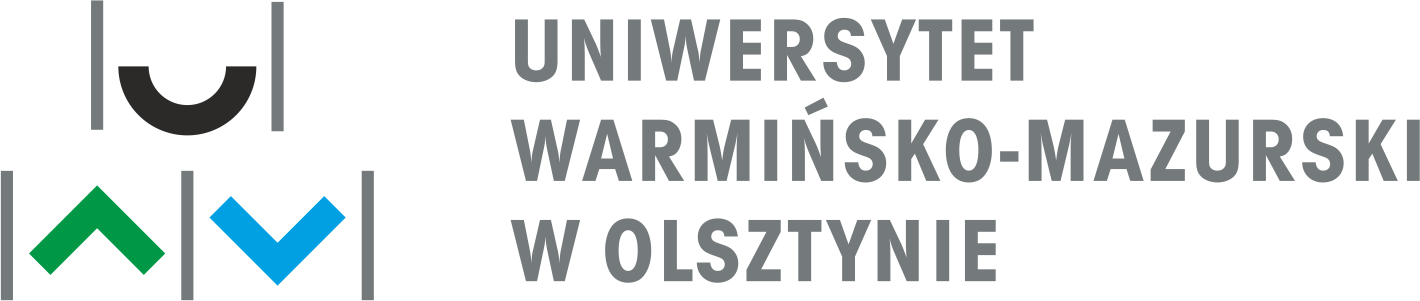 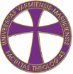 Wydział Teologii UWM w OlsztynieWydział Teologii UWM w OlsztynieWydział Teologii UWM w OlsztynieWydział Teologii UWM w OlsztynieKonkurs plastyczny i literacki dla dzieci i młodzieżypt.Powietrze = dobro wspólne. Inspirowane encykliką „Laudato Si`”Z okazji 40 –tej rocznicy ogłoszenia przez św. Jana Pawła II 
św. Franciszka z Asyżu patronem ekologówKonkurs plastyczny i literacki dla dzieci i młodzieżypt.Powietrze = dobro wspólne. Inspirowane encykliką „Laudato Si`”Z okazji 40 –tej rocznicy ogłoszenia przez św. Jana Pawła II 
św. Franciszka z Asyżu patronem ekologówKonkurs plastyczny i literacki dla dzieci i młodzieżypt.Powietrze = dobro wspólne. Inspirowane encykliką „Laudato Si`”Z okazji 40 –tej rocznicy ogłoszenia przez św. Jana Pawła II 
św. Franciszka z Asyżu patronem ekologówKonkurs plastyczny i literacki dla dzieci i młodzieżypt.Powietrze = dobro wspólne. Inspirowane encykliką „Laudato Si`”Z okazji 40 –tej rocznicy ogłoszenia przez św. Jana Pawła II 
św. Franciszka z Asyżu patronem ekologówKonkurs plastyczny i literacki dla dzieci i młodzieżypt.Powietrze = dobro wspólne. Inspirowane encykliką „Laudato Si`”Z okazji 40 –tej rocznicy ogłoszenia przez św. Jana Pawła II 
św. Franciszka z Asyżu patronem ekologówTermin: 1 września 2019 – 15 stycznia 2020Termin: 1 września 2019 – 15 stycznia 2020Termin: 1 września 2019 – 15 stycznia 2020Termin: 1 września 2019 – 15 stycznia 2020Termin: 1 września 2019 – 15 stycznia 2020___________________________________________________________Patronat honorowy___________________________________________________________Patronat honorowy___________________________________________________________Patronat honorowy___________________________________________________________Patronat honorowy___________________________________________________________Patronat honorowy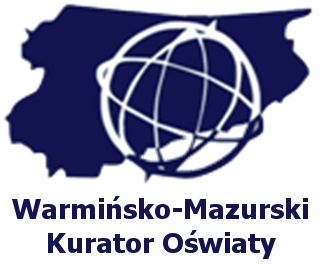 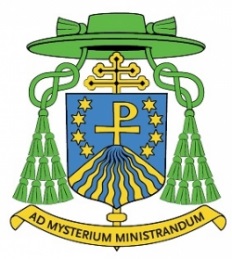 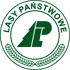 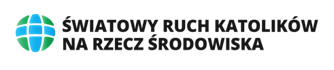 Wydział Teologii Uniwersytetu Warmińsko-Mazurskiego w Olsztynie zaprasza do udziału w konkursie plastycznym i literackim dla dzieci i młodzieży, którego celem jest:pobudzenie wrażliwości ekologicznejposzerzenie wiedzy na temat ekologii integralnejzdobycie wiedzy o św. Franciszku z Asyżupoznanie nauczania papieża Franciszka na temat ekologii w encyklice Laudato Si` W trosce o wspólny domWydział Teologii Uniwersytetu Warmińsko-Mazurskiego w Olsztynie zaprasza do udziału w konkursie plastycznym i literackim dla dzieci i młodzieży, którego celem jest:pobudzenie wrażliwości ekologicznejposzerzenie wiedzy na temat ekologii integralnejzdobycie wiedzy o św. Franciszku z Asyżupoznanie nauczania papieża Franciszka na temat ekologii w encyklice Laudato Si` W trosce o wspólny domWydział Teologii Uniwersytetu Warmińsko-Mazurskiego w Olsztynie zaprasza do udziału w konkursie plastycznym i literackim dla dzieci i młodzieży, którego celem jest:pobudzenie wrażliwości ekologicznejposzerzenie wiedzy na temat ekologii integralnejzdobycie wiedzy o św. Franciszku z Asyżupoznanie nauczania papieża Franciszka na temat ekologii w encyklice Laudato Si` W trosce o wspólny domWydział Teologii Uniwersytetu Warmińsko-Mazurskiego w Olsztynie zaprasza do udziału w konkursie plastycznym i literackim dla dzieci i młodzieży, którego celem jest:pobudzenie wrażliwości ekologicznejposzerzenie wiedzy na temat ekologii integralnejzdobycie wiedzy o św. Franciszku z Asyżupoznanie nauczania papieża Franciszka na temat ekologii w encyklice Laudato Si` W trosce o wspólny domWydział Teologii Uniwersytetu Warmińsko-Mazurskiego w Olsztynie zaprasza do udziału w konkursie plastycznym i literackim dla dzieci i młodzieży, którego celem jest:pobudzenie wrażliwości ekologicznejposzerzenie wiedzy na temat ekologii integralnejzdobycie wiedzy o św. Franciszku z Asyżupoznanie nauczania papieża Franciszka na temat ekologii w encyklice Laudato Si` W trosce o wspólny domRegulamin konkursuUczestnicy zgłaszają do Konkursu prace odpowiadające podanemu tematowi oraz wybranej kategorii:I kategoria. Szkoła podstawowa:Klasy I-III: praca plastyczna, format A4-A3, technika dowolna, praca wykonana indywidualnie lub w zespołach 2-osobowych do słów Hymnu św. Franciszka Laudato Si` (87). II kategoria. Szkoła podstawowa:Klasy IV-VIII: praca plastyczna, format A4-A3, technika dowolna, praca wykonana indywidualnie lub zespołowo (2 osoby).Lub (do wyboru)praca pisemna w formie listu (adresat dowolny), minimum 200 słów, na temat: „Ziemia jest (…). wspólnym dziedzictwem, którego owoce powinny służyć wszystkim” – Laudato Si` (93).III Kategoria. Szkoła ponadpodstawowa:Praca pisemna, objętość: 200-300 słów, list otwarty, na temat: „Człowiek obdarzony inteligencją musi szanować prawa natury i delikatną równowagę między bytami tego świata” – Laudato Si`.Prace należy dostarczyć, do 15 grudnia 2019 r. na adres, Wydział Teologii UWM w Olsztynie, ul. Kard. Hozjusza 15, 11-041 Olsztyn. Dopisek na kopercie: KONKURS – EKOLOGIA.Do każdej pracy prosimy dołączyć metryczkę.Rozstrzygnięcie konkursu 15 stycznia 2020 r., ogłoszenie wyników 20 stycznia 2020 r. na stronie: www.uwm.edu.pl/wt.Informacje o uroczystości wręczenia nagród zostaną rozesłane do szkół po 5 grudnia 2020. Po zakończeniu konkursu prace przechodzą na własność organizatora.W październiku i listopadzie są przewidziane spotkania edukacyjne z zawodowymi ekologami, animatorami Światowego Ruchu Katolików na Rzecz Ochrony Środowiska oraz pracownikami naukowymi Uniwersytetu Warmińsko-Mazurskiego w Olsztynie. Dla nauczycieli będą przygotowane materiały dydaktyczne. Regulamin konkursuUczestnicy zgłaszają do Konkursu prace odpowiadające podanemu tematowi oraz wybranej kategorii:I kategoria. Szkoła podstawowa:Klasy I-III: praca plastyczna, format A4-A3, technika dowolna, praca wykonana indywidualnie lub w zespołach 2-osobowych do słów Hymnu św. Franciszka Laudato Si` (87). II kategoria. Szkoła podstawowa:Klasy IV-VIII: praca plastyczna, format A4-A3, technika dowolna, praca wykonana indywidualnie lub zespołowo (2 osoby).Lub (do wyboru)praca pisemna w formie listu (adresat dowolny), minimum 200 słów, na temat: „Ziemia jest (…). wspólnym dziedzictwem, którego owoce powinny służyć wszystkim” – Laudato Si` (93).III Kategoria. Szkoła ponadpodstawowa:Praca pisemna, objętość: 200-300 słów, list otwarty, na temat: „Człowiek obdarzony inteligencją musi szanować prawa natury i delikatną równowagę między bytami tego świata” – Laudato Si`.Prace należy dostarczyć, do 15 grudnia 2019 r. na adres, Wydział Teologii UWM w Olsztynie, ul. Kard. Hozjusza 15, 11-041 Olsztyn. Dopisek na kopercie: KONKURS – EKOLOGIA.Do każdej pracy prosimy dołączyć metryczkę.Rozstrzygnięcie konkursu 15 stycznia 2020 r., ogłoszenie wyników 20 stycznia 2020 r. na stronie: www.uwm.edu.pl/wt.Informacje o uroczystości wręczenia nagród zostaną rozesłane do szkół po 5 grudnia 2020. Po zakończeniu konkursu prace przechodzą na własność organizatora.W październiku i listopadzie są przewidziane spotkania edukacyjne z zawodowymi ekologami, animatorami Światowego Ruchu Katolików na Rzecz Ochrony Środowiska oraz pracownikami naukowymi Uniwersytetu Warmińsko-Mazurskiego w Olsztynie. Dla nauczycieli będą przygotowane materiały dydaktyczne. Regulamin konkursuUczestnicy zgłaszają do Konkursu prace odpowiadające podanemu tematowi oraz wybranej kategorii:I kategoria. Szkoła podstawowa:Klasy I-III: praca plastyczna, format A4-A3, technika dowolna, praca wykonana indywidualnie lub w zespołach 2-osobowych do słów Hymnu św. Franciszka Laudato Si` (87). II kategoria. Szkoła podstawowa:Klasy IV-VIII: praca plastyczna, format A4-A3, technika dowolna, praca wykonana indywidualnie lub zespołowo (2 osoby).Lub (do wyboru)praca pisemna w formie listu (adresat dowolny), minimum 200 słów, na temat: „Ziemia jest (…). wspólnym dziedzictwem, którego owoce powinny służyć wszystkim” – Laudato Si` (93).III Kategoria. Szkoła ponadpodstawowa:Praca pisemna, objętość: 200-300 słów, list otwarty, na temat: „Człowiek obdarzony inteligencją musi szanować prawa natury i delikatną równowagę między bytami tego świata” – Laudato Si`.Prace należy dostarczyć, do 15 grudnia 2019 r. na adres, Wydział Teologii UWM w Olsztynie, ul. Kard. Hozjusza 15, 11-041 Olsztyn. Dopisek na kopercie: KONKURS – EKOLOGIA.Do każdej pracy prosimy dołączyć metryczkę.Rozstrzygnięcie konkursu 15 stycznia 2020 r., ogłoszenie wyników 20 stycznia 2020 r. na stronie: www.uwm.edu.pl/wt.Informacje o uroczystości wręczenia nagród zostaną rozesłane do szkół po 5 grudnia 2020. Po zakończeniu konkursu prace przechodzą na własność organizatora.W październiku i listopadzie są przewidziane spotkania edukacyjne z zawodowymi ekologami, animatorami Światowego Ruchu Katolików na Rzecz Ochrony Środowiska oraz pracownikami naukowymi Uniwersytetu Warmińsko-Mazurskiego w Olsztynie. Dla nauczycieli będą przygotowane materiały dydaktyczne. Regulamin konkursuUczestnicy zgłaszają do Konkursu prace odpowiadające podanemu tematowi oraz wybranej kategorii:I kategoria. Szkoła podstawowa:Klasy I-III: praca plastyczna, format A4-A3, technika dowolna, praca wykonana indywidualnie lub w zespołach 2-osobowych do słów Hymnu św. Franciszka Laudato Si` (87). II kategoria. Szkoła podstawowa:Klasy IV-VIII: praca plastyczna, format A4-A3, technika dowolna, praca wykonana indywidualnie lub zespołowo (2 osoby).Lub (do wyboru)praca pisemna w formie listu (adresat dowolny), minimum 200 słów, na temat: „Ziemia jest (…). wspólnym dziedzictwem, którego owoce powinny służyć wszystkim” – Laudato Si` (93).III Kategoria. Szkoła ponadpodstawowa:Praca pisemna, objętość: 200-300 słów, list otwarty, na temat: „Człowiek obdarzony inteligencją musi szanować prawa natury i delikatną równowagę między bytami tego świata” – Laudato Si`.Prace należy dostarczyć, do 15 grudnia 2019 r. na adres, Wydział Teologii UWM w Olsztynie, ul. Kard. Hozjusza 15, 11-041 Olsztyn. Dopisek na kopercie: KONKURS – EKOLOGIA.Do każdej pracy prosimy dołączyć metryczkę.Rozstrzygnięcie konkursu 15 stycznia 2020 r., ogłoszenie wyników 20 stycznia 2020 r. na stronie: www.uwm.edu.pl/wt.Informacje o uroczystości wręczenia nagród zostaną rozesłane do szkół po 5 grudnia 2020. Po zakończeniu konkursu prace przechodzą na własność organizatora.W październiku i listopadzie są przewidziane spotkania edukacyjne z zawodowymi ekologami, animatorami Światowego Ruchu Katolików na Rzecz Ochrony Środowiska oraz pracownikami naukowymi Uniwersytetu Warmińsko-Mazurskiego w Olsztynie. Dla nauczycieli będą przygotowane materiały dydaktyczne. Regulamin konkursuUczestnicy zgłaszają do Konkursu prace odpowiadające podanemu tematowi oraz wybranej kategorii:I kategoria. Szkoła podstawowa:Klasy I-III: praca plastyczna, format A4-A3, technika dowolna, praca wykonana indywidualnie lub w zespołach 2-osobowych do słów Hymnu św. Franciszka Laudato Si` (87). II kategoria. Szkoła podstawowa:Klasy IV-VIII: praca plastyczna, format A4-A3, technika dowolna, praca wykonana indywidualnie lub zespołowo (2 osoby).Lub (do wyboru)praca pisemna w formie listu (adresat dowolny), minimum 200 słów, na temat: „Ziemia jest (…). wspólnym dziedzictwem, którego owoce powinny służyć wszystkim” – Laudato Si` (93).III Kategoria. Szkoła ponadpodstawowa:Praca pisemna, objętość: 200-300 słów, list otwarty, na temat: „Człowiek obdarzony inteligencją musi szanować prawa natury i delikatną równowagę między bytami tego świata” – Laudato Si`.Prace należy dostarczyć, do 15 grudnia 2019 r. na adres, Wydział Teologii UWM w Olsztynie, ul. Kard. Hozjusza 15, 11-041 Olsztyn. Dopisek na kopercie: KONKURS – EKOLOGIA.Do każdej pracy prosimy dołączyć metryczkę.Rozstrzygnięcie konkursu 15 stycznia 2020 r., ogłoszenie wyników 20 stycznia 2020 r. na stronie: www.uwm.edu.pl/wt.Informacje o uroczystości wręczenia nagród zostaną rozesłane do szkół po 5 grudnia 2020. Po zakończeniu konkursu prace przechodzą na własność organizatora.W październiku i listopadzie są przewidziane spotkania edukacyjne z zawodowymi ekologami, animatorami Światowego Ruchu Katolików na Rzecz Ochrony Środowiska oraz pracownikami naukowymi Uniwersytetu Warmińsko-Mazurskiego w Olsztynie. Dla nauczycieli będą przygotowane materiały dydaktyczne. Metryczka konkursu plastycznego i literackiego pt. Powietrze = dobro wspólne. Inspiracje encykliką Laudato Si`: 